Advantage Schools is committed to safeguarding and promoting the welfare of children and/or vulnerable adults and expects all staff and volunteers to share this commitment.Please read the information and guidance given on this form carefully.  Your application will be rejected if it is not completed correctly.  If handwritten, please complete in block capitals and black ink. If completing electronically, please DO NOT complete in capitals.Please scroll to next page.Monitoring Equality and Diversity in Employment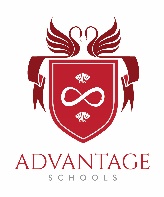 This section of the application form will be detached from your application from and will be used solely for monitoring purposes and for verification of identity; we will not make this information available to those involved in the selection process for the job you are applying for.Advantage Schools recognises and actively promotes the benefits of a diverse workforce and is committed to treating all employees with dignity and respect regardless of race, gender, disability, age, sexual orientation, religion or belief. We have an Equal Opportunities Policy which aims to make sure that we treat everyone fairly. To help us monitor this Policy, please answer the questions below. In order for your application to be considered completion of Section A is required. Completion of Section B is at your discretion.Guaranteed Interview SchemeAdvantage Schools are committed to the employment and career development of disabled people. We guarantee an interview to anyone with a disability whose application meets the minimum criteria for the post.What do we mean by disability?The Disability Discrimination Act, 1995 defines a disabled person as someone who has a physical or mental impairment which has a substantial and adverse long-term effect on his or her ability to carry out normal day-to-day activities.How do I apply?Simply complete this section, and read the declaration below and sign.We will try to provide access, equipment or other practical support to ensure that people with disabilities can compete on equal terms with non-disabled people. Any false declaration of disability to obtain an interview will invalidate any contract of employment.ADVANTAGE SCHOOLS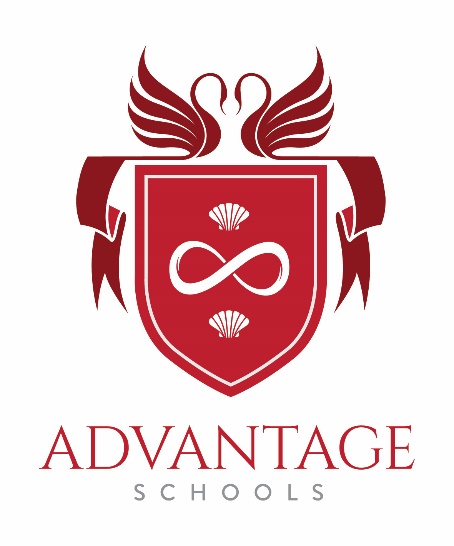 Please return to:recruitment@advantageschools.co.ukSophie HeronAdvantage SchoolsCauldwell StreetBedford MK42 9ADTelephone (01234) 332290Website: www.advantageschools.co.uk SECTION ASECTION AJob DetailsJob DetailsJob DetailsJob DetailsJob DetailsJob DetailsJob applied for:Job applied for:########SECTION BPersonal InformationPersonal InformationPersonal InformationPersonal InformationPersonal InformationPersonal InformationPersonal InformationSurname:Surname:Surname:First Name:First Name:First Name:What title do you use?(For e.g. Mr/Mrs/Miss/Ms/Dr):What title do you use?(For e.g. Mr/Mrs/Miss/Ms/Dr):What title do you use?(For e.g. Mr/Mrs/Miss/Ms/Dr):Address (including post code):Address (including post code):Address (including post code):How may we contact you quickly:How may we contact you quickly:How may we contact you quickly:DaytimeDaytimeEveningEveningEveningTelephone Number:Telephone Number:Telephone Number:Mobile Number:Mobile Number:Mobile Number:Email Address: Please note, this will be used wherever possible to contact you during the recruitment process.Email Address: Please note, this will be used wherever possible to contact you during the recruitment process.Email Address: Please note, this will be used wherever possible to contact you during the recruitment process.National Insurance Number:National Insurance Number:National Insurance Number:Are you recognised as a qualified teacher?Are you recognised as a qualified teacher?Are you recognised as a qualified teacher?Yes No  Date Qualified Teacher Status (QTS) awardedDate Qualified Teacher Status (QTS) awardedIf you obtained your QTS after 1999 have you successfully passed your induction year?If you obtained your QTS after 1999 have you successfully passed your induction year?If you obtained your QTS after 1999 have you successfully passed your induction year?Yes No  If no, please state reason:If no, please state reason:If you obtained your QTS after 1999 have you successfully passed your skills test?If you obtained your QTS after 1999 have you successfully passed your skills test?If you obtained your QTS after 1999 have you successfully passed your skills test?Yes No  If no, please state reason:If no, please state reason:Teacher Reference NumberTeacher Reference NumberTeacher Reference NumberAre you subject to a teacher prohibition order, or an interim prohibition order, issued by the secretary of state, as a result of misconduct?Are you subject to a teacher prohibition order, or an interim prohibition order, issued by the secretary of state, as a result of misconduct?Are you subject to a teacher prohibition order, or an interim prohibition order, issued by the secretary of state, as a result of misconduct?Are you subject to a teacher prohibition order, or an interim prohibition order, issued by the secretary of state, as a result of misconduct?Are you subject to a teacher prohibition order, or an interim prohibition order, issued by the secretary of state, as a result of misconduct?Are you subject to a teacher prohibition order, or an interim prohibition order, issued by the secretary of state, as a result of misconduct?Are you subject to a teacher prohibition order, or an interim prohibition order, issued by the secretary of state, as a result of misconduct?Yes No  Are you subject to a General Teaching Council sanction or restriction?Are you subject to a General Teaching Council sanction or restriction?Are you subject to a General Teaching Council sanction or restriction?Are you subject to a General Teaching Council sanction or restriction?Are you subject to a General Teaching Council sanction or restriction?Are you subject to a General Teaching Council sanction or restriction?Are you subject to a General Teaching Council sanction or restriction?Yes No  SECTION CCurrent or most recent Employment/Voluntary WorkCurrent or most recent Employment/Voluntary WorkCurrent or most recent Employment/Voluntary WorkCurrent or most recent Employment/Voluntary WorkCurrent or most recent Employment/Voluntary WorkCurrent or most recent Employment/Voluntary WorkCurrent or most recent Employment/Voluntary WorkName and address of school/organisation:Name and address of school/organisation:Name and address of school/organisation:Name and address of school/organisation:Job held:Job held:Job held:Current Salary/Pay Rate:Date of appointment:Date of appointment:Date of appointment:Length of notice:Brief summary of duties and responsibilities(List any duties you consider to be of relevance to the post you are applying for.  Provide details of any other jobs (paid or unpaid) that you intend to continue doing (Working Time Regulations require us to monitor the hours you work each week, including those you work in other organisations):Brief summary of duties and responsibilities(List any duties you consider to be of relevance to the post you are applying for.  Provide details of any other jobs (paid or unpaid) that you intend to continue doing (Working Time Regulations require us to monitor the hours you work each week, including those you work in other organisations):Brief summary of duties and responsibilities(List any duties you consider to be of relevance to the post you are applying for.  Provide details of any other jobs (paid or unpaid) that you intend to continue doing (Working Time Regulations require us to monitor the hours you work each week, including those you work in other organisations):Brief summary of duties and responsibilities(List any duties you consider to be of relevance to the post you are applying for.  Provide details of any other jobs (paid or unpaid) that you intend to continue doing (Working Time Regulations require us to monitor the hours you work each week, including those you work in other organisations):Brief summary of duties and responsibilities(List any duties you consider to be of relevance to the post you are applying for.  Provide details of any other jobs (paid or unpaid) that you intend to continue doing (Working Time Regulations require us to monitor the hours you work each week, including those you work in other organisations):Brief summary of duties and responsibilities(List any duties you consider to be of relevance to the post you are applying for.  Provide details of any other jobs (paid or unpaid) that you intend to continue doing (Working Time Regulations require us to monitor the hours you work each week, including those you work in other organisations):Brief summary of duties and responsibilities(List any duties you consider to be of relevance to the post you are applying for.  Provide details of any other jobs (paid or unpaid) that you intend to continue doing (Working Time Regulations require us to monitor the hours you work each week, including those you work in other organisations):Brief summary of duties and responsibilities(List any duties you consider to be of relevance to the post you are applying for.  Provide details of any other jobs (paid or unpaid) that you intend to continue doing (Working Time Regulations require us to monitor the hours you work each week, including those you work in other organisations):Salary – State scale point (s) or Spot Salary and any allowance for any specific responsibility:Salary – State scale point (s) or Spot Salary and any allowance for any specific responsibility:Salary – State scale point (s) or Spot Salary and any allowance for any specific responsibility:Salary – State scale point (s) or Spot Salary and any allowance for any specific responsibility:Salary – State scale point (s) or Spot Salary and any allowance for any specific responsibility:Salary – State scale point (s) or Spot Salary and any allowance for any specific responsibility:Salary – State scale point (s) or Spot Salary and any allowance for any specific responsibility:Salary – State scale point (s) or Spot Salary and any allowance for any specific responsibility:Scale and SalaryScale and SalaryScale and SalaryScale and SalaryScale and Salary£     pts£     pts£     ptsAllowance(s)Please specify allowance(s)e.g.Teaching and Learning ResponsibilityRecruitment and Retention AllowanceSpecial Educational Needs AllowanceAllowance(s)Please specify allowance(s)e.g.Teaching and Learning ResponsibilityRecruitment and Retention AllowanceSpecial Educational Needs AllowanceAllowance(s)Please specify allowance(s)e.g.Teaching and Learning ResponsibilityRecruitment and Retention AllowanceSpecial Educational Needs AllowanceAllowance(s)Please specify allowance(s)e.g.Teaching and Learning ResponsibilityRecruitment and Retention AllowanceSpecial Educational Needs AllowanceAllowance(s)Please specify allowance(s)e.g.Teaching and Learning ResponsibilityRecruitment and Retention AllowanceSpecial Educational Needs Allowance£     £     £     Are you currently in employment?Are you currently in employment?Yes No  If no, please state the date when last employment ended and the reason:If no, please state the date when last employment ended and the reason:If no, please state the date when last employment ended and the reason:SECTION DEducational and Professional/Specialist Qualifications Educational and Professional/Specialist Qualifications Educational and Professional/Specialist Qualifications Educational and Professional/Specialist Qualifications Educational and Professional/Specialist Qualifications Please list details relevant to this post, in chronological order. If short listed, you will be required to bring proof of these qualifications to interview. (Please use an additional sheet if necessary)Please list details relevant to this post, in chronological order. If short listed, you will be required to bring proof of these qualifications to interview. (Please use an additional sheet if necessary)Please list details relevant to this post, in chronological order. If short listed, you will be required to bring proof of these qualifications to interview. (Please use an additional sheet if necessary)Please list details relevant to this post, in chronological order. If short listed, you will be required to bring proof of these qualifications to interview. (Please use an additional sheet if necessary)Please list details relevant to this post, in chronological order. If short listed, you will be required to bring proof of these qualifications to interview. (Please use an additional sheet if necessary)Please list details relevant to this post, in chronological order. If short listed, you will be required to bring proof of these qualifications to interview. (Please use an additional sheet if necessary)Name and address of School, College or University attended:Name and address of School, College or University attended:Dates attended (month and year)Dates attended (month and year)Qualifications: (for example NVQ, GCSE, A level, Degree)Grade/Result received:Name and address of School, College or University attended:Name and address of School, College or University attended:FromToQualifications: (for example NVQ, GCSE, A level, Degree)Grade/Result received:SECTION ETraining relevant to this post. (Please use an additional sheet if necessary)Training relevant to this post. (Please use an additional sheet if necessary)Training relevant to this post. (Please use an additional sheet if necessary)Name of Organisation:Name of Organisation:Name of specialist training courses:Result received:SECTION FEmployment History (Please use an additional sheet if necessary)Employment History (Please use an additional sheet if necessary)Employment History (Please use an additional sheet if necessary)Employment History (Please use an additional sheet if necessary)Employment History (Please use an additional sheet if necessary)Please give details of your full employment history in date order starting with the most recent. You must list all employment, career breaks, and periods of unemployment, education and voluntary work since leaving secondary education; without any gaps. (Please use an additional sheet if necessary)Please give details of your full employment history in date order starting with the most recent. You must list all employment, career breaks, and periods of unemployment, education and voluntary work since leaving secondary education; without any gaps. (Please use an additional sheet if necessary)Please give details of your full employment history in date order starting with the most recent. You must list all employment, career breaks, and periods of unemployment, education and voluntary work since leaving secondary education; without any gaps. (Please use an additional sheet if necessary)Please give details of your full employment history in date order starting with the most recent. You must list all employment, career breaks, and periods of unemployment, education and voluntary work since leaving secondary education; without any gaps. (Please use an additional sheet if necessary)Please give details of your full employment history in date order starting with the most recent. You must list all employment, career breaks, and periods of unemployment, education and voluntary work since leaving secondary education; without any gaps. (Please use an additional sheet if necessary)Please give details of your full employment history in date order starting with the most recent. You must list all employment, career breaks, and periods of unemployment, education and voluntary work since leaving secondary education; without any gaps. (Please use an additional sheet if necessary)Organisation’s name and address:Organisation’s name and address:Employment dates to nearest monthEmployment dates to nearest monthYour role:Reason for leaving:Organisation’s name and address:Organisation’s name and address:From:To:Please give details and reasons of any gaps in work history:Please give details and reasons of any gaps in work history:Please give details and reasons of any gaps in work history:Please give details and reasons of any gaps in work history:Please give details and reasons of any gaps in work history:Please give details and reasons of any gaps in work history:SECTION GAccompanying letter Please attach an accompanying letter of no more than two sides of A4 explaining why you are applying for this post and how your experience, training and personal qualities match the requirements of the role as set out in the job description and person specification. Please include your surname and the title of the post you’re applying for as the file name for the attachment.Please attach an accompanying letter of no more than two sides of A4 explaining why you are applying for this post and how your experience, training and personal qualities match the requirements of the role as set out in the job description and person specification. Please include your surname and the title of the post you’re applying for as the file name for the attachment.SECTION HReferencesPlease give the names of two referees who can provide professional or educational references. The first must be from your present or last employer/voluntary organisation. If you cannot give an employer, please provide the name of someone who can provide an educational reference. If you are currently working in Education your reference should be the Head Teacher/Principal of the EstablishmentThe second should be a previous employer.  If you cannot provide a previous employer, please give either an educational referee or the name of someone who has known you for 3 years who can provide a character reference.If neither of the two referees given have known you for a period of 3 years or more, please provide an additional referee.  This could be a further previous employer, an educational referee, or someone who has known you for 3 years who can provide a character reference.The person you name must hold a managerial or personnel position in that organisation and have access to your records.  Please ensure that you inform any educational/character referees that you have given their name, and confirm that they are happy to provide a reference. The employment referees provided will be asked if you have any live disciplinary offences and also about any ‘time expired’ disciplinary offences where they relate to children. They will also be asked if you have been subject to any child protection or vulnerable adult protection concerns, and if so, the outcome of any enquiry or disciplinary procedure.Where you are not currently working with children or vulnerable adults but have done so in the past, you are required to nominate a referee from the organisation where you were most recently employed to work with children or vulnerable adults as one of your nominated referees. If you are recommended for appointment in these circumstances we will then seek to gain your current employer as a referee.  Failure to comply with these instructions may cause a delay in joining the School.PLEASE NOTE THAT Advantage Schools reserves the right to ask you for permission to contact a referee from any organisation you have been associated with. This can be in addition to, or instead of, the names you supply.  No referee you give should be related to you.Please give the names of two referees who can provide professional or educational references. The first must be from your present or last employer/voluntary organisation. If you cannot give an employer, please provide the name of someone who can provide an educational reference. If you are currently working in Education your reference should be the Head Teacher/Principal of the EstablishmentThe second should be a previous employer.  If you cannot provide a previous employer, please give either an educational referee or the name of someone who has known you for 3 years who can provide a character reference.If neither of the two referees given have known you for a period of 3 years or more, please provide an additional referee.  This could be a further previous employer, an educational referee, or someone who has known you for 3 years who can provide a character reference.The person you name must hold a managerial or personnel position in that organisation and have access to your records.  Please ensure that you inform any educational/character referees that you have given their name, and confirm that they are happy to provide a reference. The employment referees provided will be asked if you have any live disciplinary offences and also about any ‘time expired’ disciplinary offences where they relate to children. They will also be asked if you have been subject to any child protection or vulnerable adult protection concerns, and if so, the outcome of any enquiry or disciplinary procedure.Where you are not currently working with children or vulnerable adults but have done so in the past, you are required to nominate a referee from the organisation where you were most recently employed to work with children or vulnerable adults as one of your nominated referees. If you are recommended for appointment in these circumstances we will then seek to gain your current employer as a referee.  Failure to comply with these instructions may cause a delay in joining the School.PLEASE NOTE THAT Advantage Schools reserves the right to ask you for permission to contact a referee from any organisation you have been associated with. This can be in addition to, or instead of, the names you supply.  No referee you give should be related to you.Referee from Present or Last Employer/Voluntary Organisation (see guidance above)Referee from Present or Last Employer/Voluntary Organisation (see guidance above)Referee from Present or Last Employer/Voluntary Organisation (see guidance above)Referee from Present or Last Employer/Voluntary Organisation (see guidance above)Referee from Present or Last Employer/Voluntary Organisation (see guidance above)Referee from Present or Last Employer/Voluntary Organisation (see guidance above)Referee from Present or Last Employer/Voluntary Organisation (see guidance above)Referee Name:Job Title:Job Title:Address (including postcode):Telephone Number:Telephone Number:Address (including postcode):Length of time known:Length of time known:Email Address:Type of reference:Type of reference:Type of reference:Employer/Educational/Character (delete as appropriate)Employer/Educational/Character (delete as appropriate)I agree to this reference being taken prior to any interviewI agree to this reference being taken prior to any interviewI agree to this reference being taken prior to any interviewYes / No (delete as appropriate)Yes / No (delete as appropriate)Yes / No (delete as appropriate)Yes / No (delete as appropriate)Second Referee (This should be your previous employer – see guidance above)Second Referee (This should be your previous employer – see guidance above)Second Referee (This should be your previous employer – see guidance above)Second Referee (This should be your previous employer – see guidance above)Second Referee (This should be your previous employer – see guidance above)Second Referee (This should be your previous employer – see guidance above)Second Referee (This should be your previous employer – see guidance above)Referee Name:Job Title:Job Title:Address (including postcode):Telephone Number:Telephone Number:Address (including postcode):Length of time known:Length of time known:Email Address:Type of reference:Type of reference:Type of reference:Employer/Educational/Character (delete as appropriate)Employer/Educational/Character (delete as appropriate)I agree to this reference being taken prior to any interviewI agree to this reference being taken prior to any interviewI agree to this reference being taken prior to any interviewYes / No (delete as appropriate)Yes / No (delete as appropriate)Yes / No (delete as appropriate)Yes / No (delete as appropriate)Additional Referee – Please provide an additional referee if neither of the two referees above have known you for a period of 3 years or more (see guidance above)Additional Referee – Please provide an additional referee if neither of the two referees above have known you for a period of 3 years or more (see guidance above)Additional Referee – Please provide an additional referee if neither of the two referees above have known you for a period of 3 years or more (see guidance above)Additional Referee – Please provide an additional referee if neither of the two referees above have known you for a period of 3 years or more (see guidance above)Additional Referee – Please provide an additional referee if neither of the two referees above have known you for a period of 3 years or more (see guidance above)Additional Referee – Please provide an additional referee if neither of the two referees above have known you for a period of 3 years or more (see guidance above)Additional Referee – Please provide an additional referee if neither of the two referees above have known you for a period of 3 years or more (see guidance above)Referee Name:Job Title:Job Title:Address (including postcode):Telephone Number:Telephone Number:Address (including postcode):Length of time known:Length of time known:Email Address:Type of reference:Type of reference:Type of reference:Employer/Educational/Character (delete as appropriate)Employer/Educational/Character (delete as appropriate)I agree to this reference being taken prior to any interviewI agree to this reference being taken prior to any interviewI agree to this reference being taken prior to any interviewYes / No (delete as appropriate)Yes / No (delete as appropriate)Yes / No (delete as appropriate)Yes / No (delete as appropriate)SECTION IFurther InformationFurther InformationYour job may require you to travel. Would this present any difficulty for you?Your job may require you to travel. Would this present any difficulty for you?Yes No  Are you subject to any legal restrictions in respect of your employment in the UK? You will be required to provide evidence of your eligibility to work in the UK and any information given may be checked with the Home Office or the Immigration Service.Are you subject to any legal restrictions in respect of your employment in the UK? You will be required to provide evidence of your eligibility to work in the UK and any information given may be checked with the Home Office or the Immigration Service.Yes  No  Are you, to your knowledge, related to or have a close relationship with any member of staff at Advantage Schools?Are you, to your knowledge, related to or have a close relationship with any member of staff at Advantage Schools?Yes  No  Do you hold any other appointment that would continue if you were appointed to this job?Do you hold any other appointment that would continue if you were appointed to this job?Yes  No  If you have answered 'yes' to questions 1, 2, 3, 4 please give details below:If you have answered 'yes' to questions 1, 2, 3, 4 please give details below:If you have answered 'yes' to questions 1, 2, 3, 4 please give details below:The post you are applying for is exempt from the 'Rehabilitation of Offenders Act 1974’. You will be required at interview stage to declare any unspent convictions, spent convictions, pending charges/current Police investigations, bind overs, warnings/ cautions or reprimands. Do you understand the above and agree to declare this information?The post you are applying for is exempt from the 'Rehabilitation of Offenders Act 1974’. You will be required at interview stage to declare any unspent convictions, spent convictions, pending charges/current Police investigations, bind overs, warnings/ cautions or reprimands. Do you understand the above and agree to declare this information?Yes  No  DISCLOSURE AND BARRING AND RECRUITMENT CHECKSThe trust is legally obligated to process an enhanced Disclosure and Barring Service (DBS) check before making appointments to relevant posts. The DBS check will reveal both spent and unspent convictions, cautions, reprimands and final warnings, and any other information held by local police that’s considered relevant to the role. Any information that is “protected” under the Rehabilitation of Offenders Act 1974 (Exceptions) Order 1975 will not appear on a DBS certificate.For posts in regulated activity, the DBS check will include a barred list check.It is an offence to seek employment in regulated activity if you are on a barred list.We’ll use the DBS check to ensure we comply with the Childcare Disqualification Regulations. It is an offence to provide or manage childcare covered by these regulations if you are disqualified. Any data processed as part of the DBS check will be processed in accordance with data protection regulations and the trust’s privacy notice. Do you have a DBS certificate?:  DISCLOSURE AND BARRING AND RECRUITMENT CHECKSThe trust is legally obligated to process an enhanced Disclosure and Barring Service (DBS) check before making appointments to relevant posts. The DBS check will reveal both spent and unspent convictions, cautions, reprimands and final warnings, and any other information held by local police that’s considered relevant to the role. Any information that is “protected” under the Rehabilitation of Offenders Act 1974 (Exceptions) Order 1975 will not appear on a DBS certificate.For posts in regulated activity, the DBS check will include a barred list check.It is an offence to seek employment in regulated activity if you are on a barred list.We’ll use the DBS check to ensure we comply with the Childcare Disqualification Regulations. It is an offence to provide or manage childcare covered by these regulations if you are disqualified. Any data processed as part of the DBS check will be processed in accordance with data protection regulations and the trust’s privacy notice. Do you have a DBS certificate?:  Yes  No  Date of check: _________Do you have the right to work in the UK?  If yes, please state on what basis: ☐ UK citizen ☐ EU settled status ☐ Skilled worker visa ☐ Graduate visa ☐ Youth mobility visa ☐ Other – please provide full details belowDo you have the right to work in the UK?  If yes, please state on what basis: ☐ UK citizen ☐ EU settled status ☐ Skilled worker visa ☐ Graduate visa ☐ Youth mobility visa ☐ Other – please provide full details belowYes  No  If you’ve lived or worked outside of the UK in the last 5 years, the trust may require additional information in order to comply with ‘safer recruitment’ requirements. If you answer ‘yes’ to the question below, we may contact you for additional information in due course.Have you lived or worked outside of the UK in the last 5 years?:  	If yes, please give details, including countries and relevant dates:  If you’ve lived or worked outside of the UK in the last 5 years, the trust may require additional information in order to comply with ‘safer recruitment’ requirements. If you answer ‘yes’ to the question below, we may contact you for additional information in due course.Have you lived or worked outside of the UK in the last 5 years?:  	If yes, please give details, including countries and relevant dates:  Yes  No Any job offer will be conditional on the satisfactory completion of the necessary pre-employment checks.Only applicants who have been shortlisted will be asked for a self-declaration of their criminal record or information that would make them unsuitable for the position.Any convictions that are self-disclosed or listed on a DBS check will be considered on a case-by-case basis.Any job offer will be conditional on the satisfactory completion of the necessary pre-employment checks.Only applicants who have been shortlisted will be asked for a self-declaration of their criminal record or information that would make them unsuitable for the position.Any convictions that are self-disclosed or listed on a DBS check will be considered on a case-by-case basis.Any job offer will be conditional on the satisfactory completion of the necessary pre-employment checks.Only applicants who have been shortlisted will be asked for a self-declaration of their criminal record or information that would make them unsuitable for the position.Any convictions that are self-disclosed or listed on a DBS check will be considered on a case-by-case basis.SECTION JDeclarationI declare that, to the best of my knowledge and belief, the information given on this application form and supplied with it, is correct. I understand that any subsequent contract of employment with the School will be made only on this basis, and that, if I falsify or deliberately omit any relevant information I could be dismissed.Signature:                                     Date:                  If you lobby, either directly or indirectly, in connection with your application you will be disqualified.I declare that, to the best of my knowledge and belief, the information given on this application form and supplied with it, is correct. I understand that any subsequent contract of employment with the School will be made only on this basis, and that, if I falsify or deliberately omit any relevant information I could be dismissed.Signature:                                     Date:                  If you lobby, either directly or indirectly, in connection with your application you will be disqualified.Data Protection Act 2018: Assurance of Fair Processing: We will hold on computerised records the details you supply on this and related forms. This will allow us to provide pay, human resources and related services if we employ you. We may disclose these details to organisations or individuals with whom we consult regarding human resource related matters.We will safeguard personal details and will not divulge them to any other individuals or organisations for any other purposes.SECTION AYour full name:      Your full name:      Title:      Date of Birth:      Gender: (please specify)      Gender: (please specify)      National Insurance Number:      National Insurance Number:      Other names you have been known by:      Other names you have been known by:      Other names you have been known by:      Other names you have been known by:      Please state where you saw this post advertised:      Please state where you saw this post advertised:      Please state where you saw this post advertised:      Please state where you saw this post advertised:      SECTION BSECTION Ba) Ethnic Classification Which of the following groups do you feel best describes your ethnic origin?a) Ethnic Classification Which of the following groups do you feel best describes your ethnic origin?a) Ethnic Classification Which of the following groups do you feel best describes your ethnic origin?a) Ethnic Classification Which of the following groups do you feel best describes your ethnic origin?a) Ethnic Classification Which of the following groups do you feel best describes your ethnic origin?a) Ethnic Classification Which of the following groups do you feel best describes your ethnic origin?a) Ethnic Classification Which of the following groups do you feel best describes your ethnic origin?a) Ethnic Classification Which of the following groups do you feel best describes your ethnic origin?a) Ethnic Classification Which of the following groups do you feel best describes your ethnic origin?a) Ethnic Classification Which of the following groups do you feel best describes your ethnic origin?a) Ethnic Classification Which of the following groups do you feel best describes your ethnic origin?a) Ethnic Classification Which of the following groups do you feel best describes your ethnic origin?a) Ethnic Classification Which of the following groups do you feel best describes your ethnic origin?a) Ethnic Classification Which of the following groups do you feel best describes your ethnic origin?a) Ethnic Classification Which of the following groups do you feel best describes your ethnic origin?Asian/Asian     BritishIndianIndianIndianPakistaniPakistaniPakistaniBangladeshiBangladeshiOther Asian background, please specifyBlack/Black BritishCaribbeanCaribbeanCaribbeanAfricanAfricanAfricanAny other Black backgroundAny other Black backgroundPlease specify backgroundChinese or other Ethnic GroupChineseChineseChineseAny other Ethnic groupAny other Ethnic groupAny other Ethnic groupAny other Ethnic groupAny other Ethnic groupAny other Ethnic groupPlease specify Ethnic GroupMixedWhite and Black CaribbeanWhite and Black CaribbeanWhite and Black CaribbeanWhite and Black AfricanWhite and Black AfricanWhite and Black AfricanWhite  and AsianWhite  and AsianOther Mixed background, please specifyWhiteBritishBritishBritishIrishIrishIrishAny other Mixed background Any other Mixed background Please specify backgroundb) Disability The Disability Discrimination Act defines disability as ‘a physical or mental impairment which has a substantial and long term effect on the person’s ability to carry out day to day activities’.b) Disability The Disability Discrimination Act defines disability as ‘a physical or mental impairment which has a substantial and long term effect on the person’s ability to carry out day to day activities’.b) Disability The Disability Discrimination Act defines disability as ‘a physical or mental impairment which has a substantial and long term effect on the person’s ability to carry out day to day activities’.b) Disability The Disability Discrimination Act defines disability as ‘a physical or mental impairment which has a substantial and long term effect on the person’s ability to carry out day to day activities’.b) Disability The Disability Discrimination Act defines disability as ‘a physical or mental impairment which has a substantial and long term effect on the person’s ability to carry out day to day activities’.b) Disability The Disability Discrimination Act defines disability as ‘a physical or mental impairment which has a substantial and long term effect on the person’s ability to carry out day to day activities’.b) Disability The Disability Discrimination Act defines disability as ‘a physical or mental impairment which has a substantial and long term effect on the person’s ability to carry out day to day activities’.b) Disability The Disability Discrimination Act defines disability as ‘a physical or mental impairment which has a substantial and long term effect on the person’s ability to carry out day to day activities’.b) Disability The Disability Discrimination Act defines disability as ‘a physical or mental impairment which has a substantial and long term effect on the person’s ability to carry out day to day activities’.b) Disability The Disability Discrimination Act defines disability as ‘a physical or mental impairment which has a substantial and long term effect on the person’s ability to carry out day to day activities’.b) Disability The Disability Discrimination Act defines disability as ‘a physical or mental impairment which has a substantial and long term effect on the person’s ability to carry out day to day activities’.b) Disability The Disability Discrimination Act defines disability as ‘a physical or mental impairment which has a substantial and long term effect on the person’s ability to carry out day to day activities’.b) Disability The Disability Discrimination Act defines disability as ‘a physical or mental impairment which has a substantial and long term effect on the person’s ability to carry out day to day activities’.b) Disability The Disability Discrimination Act defines disability as ‘a physical or mental impairment which has a substantial and long term effect on the person’s ability to carry out day to day activities’.b) Disability The Disability Discrimination Act defines disability as ‘a physical or mental impairment which has a substantial and long term effect on the person’s ability to carry out day to day activities’.Do you consider yourself to have a disability under the Disability Discrimination Act 1995? (Please select Yes/No as appropriate)Do you consider yourself to have a disability under the Disability Discrimination Act 1995? (Please select Yes/No as appropriate)Do you consider yourself to have a disability under the Disability Discrimination Act 1995? (Please select Yes/No as appropriate)Do you consider yourself to have a disability under the Disability Discrimination Act 1995? (Please select Yes/No as appropriate)Do you consider yourself to have a disability under the Disability Discrimination Act 1995? (Please select Yes/No as appropriate)Do you consider yourself to have a disability under the Disability Discrimination Act 1995? (Please select Yes/No as appropriate)Do you consider yourself to have a disability under the Disability Discrimination Act 1995? (Please select Yes/No as appropriate)Do you consider yourself to have a disability under the Disability Discrimination Act 1995? (Please select Yes/No as appropriate)Do you consider yourself to have a disability under the Disability Discrimination Act 1995? (Please select Yes/No as appropriate)Do you consider yourself to have a disability under the Disability Discrimination Act 1995? (Please select Yes/No as appropriate)Do you consider yourself to have a disability under the Disability Discrimination Act 1995? (Please select Yes/No as appropriate)Do you consider yourself to have a disability under the Disability Discrimination Act 1995? (Please select Yes/No as appropriate)Yes   No   No   If you have answered 'yes' please complete the form overleaf.If you have answered 'yes' please complete the form overleaf.If you have answered 'yes' please complete the form overleaf.If you have answered 'yes' please complete the form overleaf.If you have answered 'yes' please complete the form overleaf.If you have answered 'yes' please complete the form overleaf.If you have answered 'yes' please complete the form overleaf.If you have answered 'yes' please complete the form overleaf.If you have answered 'yes' please complete the form overleaf.If you have answered 'yes' please complete the form overleaf.If you have answered 'yes' please complete the form overleaf.If you have answered 'yes' please complete the form overleaf.If you have answered 'yes' please complete the form overleaf.If you have answered 'yes' please complete the form overleaf.If you have answered 'yes' please complete the form overleaf.c) Sexual Orientation: Which of the following do you feel best describes your sexual orientation?c) Sexual Orientation: Which of the following do you feel best describes your sexual orientation?c) Sexual Orientation: Which of the following do you feel best describes your sexual orientation?c) Sexual Orientation: Which of the following do you feel best describes your sexual orientation?c) Sexual Orientation: Which of the following do you feel best describes your sexual orientation?c) Sexual Orientation: Which of the following do you feel best describes your sexual orientation?c) Sexual Orientation: Which of the following do you feel best describes your sexual orientation?c) Sexual Orientation: Which of the following do you feel best describes your sexual orientation?c) Sexual Orientation: Which of the following do you feel best describes your sexual orientation?c) Sexual Orientation: Which of the following do you feel best describes your sexual orientation?c) Sexual Orientation: Which of the following do you feel best describes your sexual orientation?c) Sexual Orientation: Which of the following do you feel best describes your sexual orientation?c) Sexual Orientation: Which of the following do you feel best describes your sexual orientation?c) Sexual Orientation: Which of the following do you feel best describes your sexual orientation?c) Sexual Orientation: Which of the following do you feel best describes your sexual orientation?LesbianGay ManGay ManGay ManBisexualBisexualBisexualHeterosexualHeterosexualHeterosexuald) Religion/Faith/Belief: Which of the following groups do you feel best describes your religion/faith/belief? Religion/Faith/Belief?d) Religion/Faith/Belief: Which of the following groups do you feel best describes your religion/faith/belief? Religion/Faith/Belief?d) Religion/Faith/Belief: Which of the following groups do you feel best describes your religion/faith/belief? Religion/Faith/Belief?d) Religion/Faith/Belief: Which of the following groups do you feel best describes your religion/faith/belief? Religion/Faith/Belief?d) Religion/Faith/Belief: Which of the following groups do you feel best describes your religion/faith/belief? Religion/Faith/Belief?d) Religion/Faith/Belief: Which of the following groups do you feel best describes your religion/faith/belief? Religion/Faith/Belief?d) Religion/Faith/Belief: Which of the following groups do you feel best describes your religion/faith/belief? Religion/Faith/Belief?d) Religion/Faith/Belief: Which of the following groups do you feel best describes your religion/faith/belief? Religion/Faith/Belief?d) Religion/Faith/Belief: Which of the following groups do you feel best describes your religion/faith/belief? Religion/Faith/Belief?d) Religion/Faith/Belief: Which of the following groups do you feel best describes your religion/faith/belief? Religion/Faith/Belief?d) Religion/Faith/Belief: Which of the following groups do you feel best describes your religion/faith/belief? Religion/Faith/Belief?d) Religion/Faith/Belief: Which of the following groups do you feel best describes your religion/faith/belief? Religion/Faith/Belief?d) Religion/Faith/Belief: Which of the following groups do you feel best describes your religion/faith/belief? Religion/Faith/Belief?d) Religion/Faith/Belief: Which of the following groups do you feel best describes your religion/faith/belief? Religion/Faith/Belief?d) Religion/Faith/Belief: Which of the following groups do you feel best describes your religion/faith/belief? Religion/Faith/Belief?BuddhistChristianChristianChristianHinduHinduHinduJewishJewishJewishMuslimSikhSikhSikhNo ReligionNo ReligionNo ReligionOther please specifyOther please specifyPlease give details of your disability: Are there any arrangements that may be required to be made should you be invited for interview? Declaration:I consider myself to have a disability as defined above and I would like to apply under the Guaranteed Interview Scheme:Signature:      Name:      Date:      